Publicado en Alcobendas, Madrid el 20/11/2019 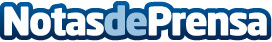 DEKRA lanza su nuevo catálogo de formación para 2020DEKRA Process Safety Academy ya tiene disponible el Catálogo de Cursos de desarrollo de competencias en seguridad de procesos 2020 y el calendario de convocatorias abiertasDatos de contacto:DEKRADepartamento Comercial y Formación644135486Nota de prensa publicada en: https://www.notasdeprensa.es/dekra-lanza-su-nuevo-catalogo-de-formacion_2 Categorias: Nacional Educación Ciberseguridad Otras Industrias Cursos http://www.notasdeprensa.es